邀请函（译）张凤蛟教授，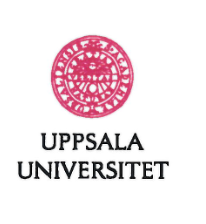 吉林大学地球探测科学与技术学院，中国长春西民主大街938号，邮编130026。尊敬的张凤蛟教授：我正式邀请您于2017年6月16日-6月21日到乌普萨拉大学地球物理系进行访问。我知道您此次行程的费用由您的研究经费资助，乌普萨拉大学不会提供任何津贴或支付任何其他费用。我非常期待在乌普萨拉大学与您会面，同时希望未来乌普萨拉大学和吉林大学可以有更多的合作机会。祝好！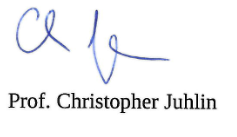 